REFERENCIA: SAIP_ 2020_092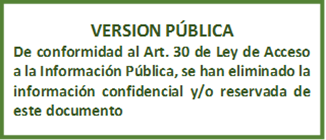 RESOLUCION FINAL DE SOLICITUD DE ACCESO A LA INFORMACION PÚBLICAUnidad de Acceso a la Información Pública: En la ciudad de Santa Tecla, Departamento de La Libertad, a las once horas y trece minutos del día uno de diciembre de dos mil veinte.Vista y admitida la solicitud de acceso a la información pública, recibida en esta oficina a las ocho horas y cincuenta y cinco minutos del día veinticuatro de febrero del presente año; correspondiente al expediente referencia SAIP_ 2020_092, mediante la cual requiere se le entregue la siguiente información: “Certificación integra de mi expediente personal                                                        .”LA SUSCRITA OFICIAL DE INFORMACIÓN, CONSIDERANDO QUE:De acuerdo a la Constitución de la República toda persona tiene derecho a dirigir sus peticiones por escrito, de manera decorosa, a las autoridades legalmente establecidas; a que se le resuelvan, y a que se le haga saber lo resuelto. Así mismo y a fin de darle cumplimiento al derecho enunciado, se crea la Ley de Acceso a la Información Pública (en adelante LAIP) la cual tiene por objeto garantizar el derecho de acceso de toda persona a la información pública, a fin de contribuir con la transparencia de las actuaciones de las instituciones del Estado.Que mediante Decreto Legislativo N°1008, de fecha 22 de febrero de 2012, publicado en el Diario Oficial N°43, tomo 394, de fecha 12 de marzo de 2012, se crea la Dirección Nacional de Medicamentos, como una entidad autónoma de derecho y de utilidad pública, de carácter técnico, de duración indefinida, con plena autonomía en el ejercicio de sus funciones, tanto en lo financiero como en lo administrativo y presupuestario; el cual será la autoridad competente para la aplicación de la Ley de Medicamentos. El artículo 24 LAIP determina como información confidencial los datos personales; no obstante, el artículo 31 LAIP, establece que el acceso a los datos personales es exclusivo de su titular, por ende toda persona, tiene derecho a conseguir una reproducción inteligible de sus datos personales sin demora.Que el artículo 31 de la Ley de Acceso a la Información Pública – LAIP – establece que toda persona, directamente o a través de su representante, tendrá derecho a conseguir una reproducción inteligible de sus datos personales sin demora y a conocer los destinatarios cuando esta información sea transmitida, permitiéndole conocer las razones que motivaron su petición, en los términos de esta ley. El acceso a los datos personales es exclusivo de su titular o su representante.Con base a las atribuciones que establece la LAIP en su artículo 50 literales d) i) y j), son atribuciones del Oficial de Información realizar los trámites necesarios para la localización y entrega de la información solicitada por los particulares, resolver por escrito y notificar la resolución en el plazo al peticionario sobre las solicitudes de información que se sometan a su conocimiento. El artículo 70 LAIP, establece que el Oficial de Información transmitirá la solicitud a la unidad administrativa que tenga o pueda poseer la información, con objeto de que ésta la localice, verifique su clasificación y, en su caso, le comunique la manera en que se encuentra disponible. Con base a lo anterior, se transmitió el requerimiento realizado en SAIP_ 2020_092, a la Unidad de Recursos Humanos de esta Dirección, la cual remitió la información solicitada por medio de anexo certificado Con base a las facultades legales previamente señaladas, el acceso a la información en poder de las instituciones públicas es un derecho reconocido en el ordenamiento jurídico nacional, lo que supone el directo cumplimiento al principio de máxima publicidad establecido en el artículo 4 de la Ley de Acceso a la Información Pública por el cual, la información en poder de los entes obligados es pública y su difusión es irrestricta, salvo las excepciones expresamente establecidas en la Ley.POR TANTO: En razón de lo antes expuesto y con base a lo estipulado en el artículo 18 de la Constitución de la República de El Salvador, en relación con los artículos 66, relacionado con los artículos 55 y 56 de su Reglamento, esta Oficina RESUELVE: CONCÉDASE acceso a información solicitada ENTRÉGUESE la información solicitada mediante esta resolución y anexo relacionado debidamente certificado, éste es el medio señalado en el formato de solicitud. NOTIFÍQUESE la presente resolución al correo electrónico señalado y déjese constancia en el expediente respectivo de la notificación. ARCHÍVESE el presente expediente administrativo_________________________________Licda. Daysi Concepción Orellana de LarinOficial de Información 